г. Петропавловск-Камчатский		                               «    » июля 2019 года В соответствии с частью 3 статьи 16 Закона Камчатского края от 20.11.2013 № 343 «О государственной гражданской службе Камчатского края»,ПРИКАЗЫВАЮ:1. Утвердить Перечень отдельных должностей государственной гражданской службы Камчатского края в Министерстве имущественных и земельных отношений Камчатского края, исполнение должностных обязанностей по которым связано с использованием сведений, составляющих государственную тайну, при назначении на которые может не проводиться конкурс согласно приложению.2. Настоящий Приказ вступает в силу через 10 дней после дня его официального опубликования.ВрИО Министра                                          			                     И.В. МищенкоПеречень отдельных должностей государственной гражданской службы Камчатского края в Министерстве имущественных и земельных отношений Камчатского края, исполнение должностных обязанностей по которым связано с использованием сведений, составляющих государственную тайну, при назначении на которые может не проводиться конкурсРеферент отдела правового обеспечения Министерства имущественных и земельных отношений Камчатского края.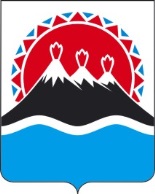 МИНИСТЕРСТВО ИМУЩЕСТВЕННЫХ И ЗЕМЕЛЬНЫХ ОТНОШЕНИЙ КАМЧАТСКОГО КРАЯ ПРИКАЗ № Об утверждении перечня отдельных должностей государственной гражданской службы Камчатского края в Министерстве имущественных и земельных отношений Камчатского края, исполнение должностных обязанностей по которым связано с использованием сведений, составляющих государственную тайну, при назначении на которые может не проводиться конкурсСОГЛАСОВАНОЗаместитель Председателя Правительства Камчатского края – Министр специальных программ и по делам казачества Камчатского края        С.И. ХабаровПриложение к приказу Министерства имущественных и земельных отношений Камчатского краяот ______________ № _________